保護者　様きっずノートをより有効にご利用いただくために携帯電話の設定をご確認くださいご登録いただきありがとうございます。これからきっずノートで、園から保護者様に様々な連絡を行います。その中には、災害時の緊急対応やお子様に関する重要なお知らせが含まれます。これら重要な情報をより早く確実に、より有効に利用いただけるように以下の設定をおすすめします。《便利機能１》スマートフォンの通知を利用する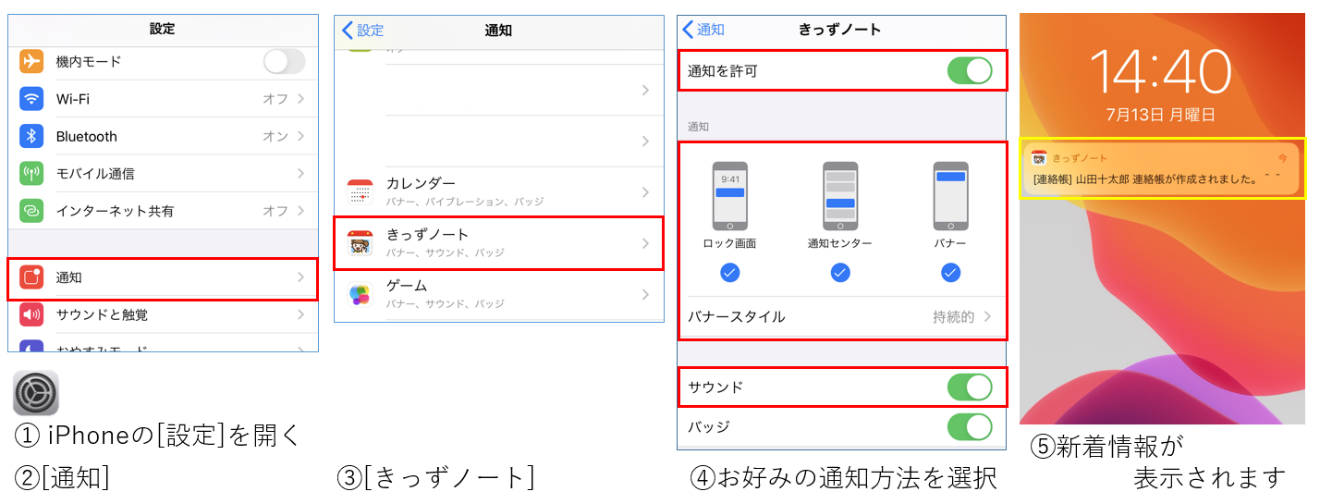 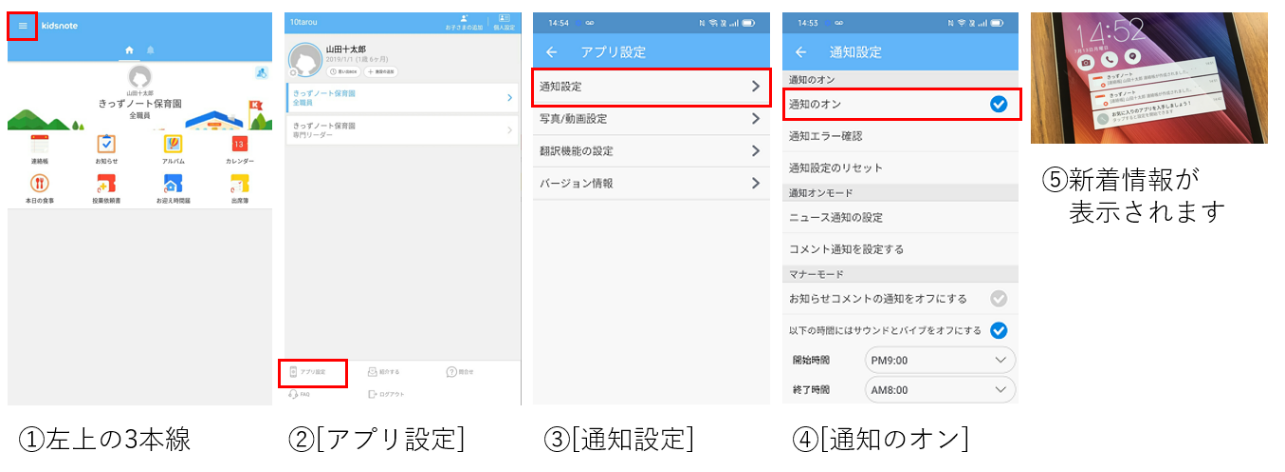 《便利機能２》メール受信機能を利用する①　 https://www.kidsnote.com/login/ にアクセス※1②　ＩＤとパスワードを入力し、ログイン③　画面右上のお名前をクリックしアカウント設定を開く④　[メール通知を受信]にチェックを入れる⑤　Ｅメールが正しいか確認。⑥　メールで新着情報が届きます。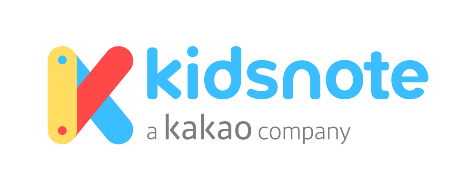 注意：no-reply@kidsnote.comから受信できるよう設定してください。　　　メールは1アドレスのみ設定可能です。メールは通知であり添付や画像閲覧、既読確認はできません。必ずアプリ/サイトで詳細を確認してください。　※1スマホのブラウザからでもアクセスできます